Szitakötő foglalkozás3. osztályVerselőA Fény gyúl című verset soronként két részre feldarabolom, és kiosztom a gyerekek között. Először csak az első versszakot.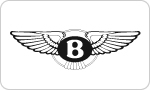 	Stb.Tavasz van – mi lehet a folytatás? Így illesztjük össze közösen a verset. Akinél a megfelelő rész van, kijön. Mikor összeáll a versszak, közösen elolvassuk. Ugyanígy teszünk a 2. és 3. versszakkal is. Elolvassuk a Szitakötő 16. oldalán a teljes verset.Ezután a Zöld című verset némán olvassa el minden gyerek - szintén erről az oldalról. Megbeszéljük, hogyan lehetne előadni, vagy eljátszani a táblánál a vers tartalmát. Háromszínű filctollal rajzol valaki, egy másik tanuló pedig olvassa a verset.Ismerkedés a folyóirattal, lapozgatás. Útelágazások, irányváltások, jelek, szimbólumok az úton. Felmutatom néhány közlekedési tábla képét. Mit jelentenek? Miért fontosak ezek az egyezményes jelek a közlekedésben?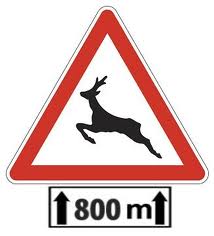 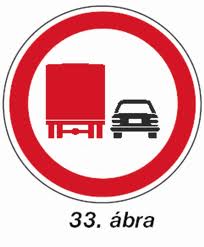 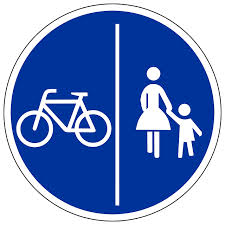 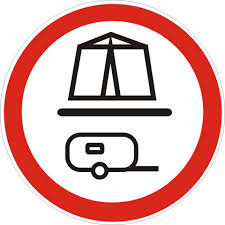 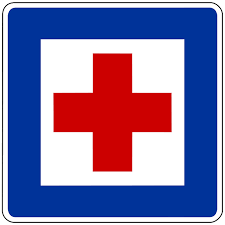 Most autómárkák jeleit mutatom, melyek ezek? 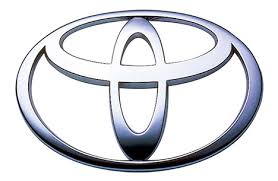 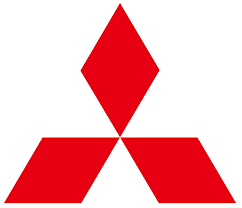 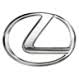 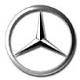 Tudjátok-e, hogyan alakultak ki ezek a jelek, és hogy ezeknek is van története? Most erről olvassunk! Lapozzatok a 10. oldalra!A 10. oldal 2. hasáb és a 11. oldal első hasáb olvasása.Rajzolós feladatA kikészített kis lapokra próbáljátok meg lerajzolni a Mercedes-jelet! Végig tudjátok-e rajzolni a ceruza felemelése nélkül úgy, hogy mindenhol csak egyszer jártok?Mikor lehetséges, és mikor nem? (Attól függ, hogy rajzolták le a jelvényt.)TippelőA következő kérdésekre nektek kell megtippelni a válaszokat! Melyik a helyes a három válasz közül? Csak a betűjelet írjátok le! Párban dolgozzatok! Hányféle modell készül a kecskeméti gyárban?a,  egy		b, három		c, négyHány autó készül el egy nap alatt?a, 855		b, 62			c, 412Hány autó gördül ki egy év alatt?a, kb. 4000 		b, 18.000		c, 160.000Mennyi munkaóra alatt készül el egy autó Kecskeméten?a, hat és fél óra	b, 24 óra		c, 1 óraHány Mercedes gyár van a világon? a, 15		b, 192			c, 100Hányan dolgoznak a kecskeméti gyárban?a, 3500 fő		b, 4200 fő		c, 6500 főHány méter lemezt használnak egy autó elkészítéséhez?a, 14 m		b, 290 m		c, 500 mHány focipálya férne el a kecskeméti gyár helyén?a, 162		b, 126			c, 96Hány kamion fordul meg egy nap alatt a gyár területén?a, 1100		b, 220			c, 420Hány méter egy szerelvény, ami a kész autókat elszállítja?a,  600-800 m	b, 200 m		c, 500 mMegfejtésHányféle modell készül  a kecskeméti gyárban?a,  egy		b, három		c, négyHány autó készül el egy nap alatt?a, 855		b, 62			c, 412Hány autó gördül ki egy év alatt?a, kb. 4000 		b, 18.000		c, 160.000Mennyi munkaóra alatt készül el egy autó Kecskeméten?a, hat és fél óra	b, 24 óra		c, 1 óraHány Mercedes gyár van a világon? a, 15		b, 192			c, 100Hányan dolgoznak a kecskeméti gyárban?a, 3500 fő		b, 4200 fő		c, 6500 főHány méter lemezt használnak egy autóhoz?a, 14 m		b, 290 m		c, 500 mHány focipálya férne el a kecskeméti gyár helyén?a, 162		b, 126			c, 96Hány kamion fordul meg egy nap alatt a gyár területén?a, 1100		b, 220			c, 420Hány méter egy szerelvény, ami a kész autókat elszállítja?a, 600-800 m	b, 200 m		c, 500 m